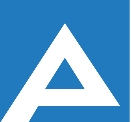 Agenţia Naţională pentru Ocuparea Forţei de MuncăLista candidaţilor care au promovat proba scrisă și sunt admişi la interviuNr. d/oNume, PrenumeComentariiSpecialist principal,  Secția ocuparea forței de muncă DondușeniSpecialist principal,  Secția ocuparea forței de muncă DondușeniSpecialist principal,  Secția ocuparea forței de muncă DondușeniRussu DianaInterviul va avea loc la data 17.01.2024, ora 12.15,Bir. 610